Администрация государственного казенного учреждения Самарской области «Центр помощи детям, оставшимся без попечения родителей «Искра» городского округа Сызрань (коррекционный)» направляет информацию и фотографии о проведении в учреждении месячника общественного контроля охраны труда «За здоровье и безопасность человека труда!».В октябре 2021года постоянно действующей комиссиейпо охране труда совместно с председателем первичной профсоюзной организацией центра была проведенапроверка по соблюдению законодательства РФ об охране труда на рабочих местах и местах отдыха работников центра, а также по соблюдению мер, направленные на снижение уровня заболеваний COVID-19.В ходе проверки комиссией было установлено, что в соответствии с планом мероприятий по проведению месячника выполнено следующее:-  комплексное обследование состояния условий и охраны труда на рабочих местах, техническое состояние оборудования (оборудование закреплено за ответственными лицами, проведена эффективность отопительной системы и осветительной системы – нарушений не выявлено);- осуществлен контроль за проведением вводных инструктажей по охране труда при приеме на работу, первичных – на рабочих местах, повторных, внеплановых и целевых, оформление инструктажей. Установлено, что инструктажи проводятсясвоевременно, в соответствии сПоложениемо порядке проведения инструктажей по охране труда с руководителями, работниками, обучающимися ивоспитанникамиГКУ СО «ЦП ДОПР «Искра» (коррекционный)»и требованиямиГОСТ 120.004-90 «Организация обучения безопасности труда. Общие положения».Также с воспитанниками регулярно проводится изучение вопросов безопасного поведения на территории учреждения на всех стадиях воспитательного процесса, с целью формирования у воспитанников сознательного и ответственного отношения к вопросам личной безопасности и безопасности окружающих. Обучение охране труда с воспитанниками организуется при проведении воспитательных часов, при встречах и беседах с инспекторами ГБДД, МЧС, полиции и др. По данному пункту- нарушения не выявлены;- обеспечение сотрудников специальной одеждой, специальной обувью и другими средствами индивидуальной защиты производится своевременно, согласно положению о порядке выдачи, хранения и пользования специальной одеждой, специальной обувью и другими средствами индивидуальной защиты центра, на основании со ст. 221 ТК РФ, результатов проведения специальной оценки условий труда в полном объеме и в установленном законом срок. По данному пункту- нарушения не выявлены;- для динамического наблюдения за состоянием здоровья работников в условиях воздействия профессиональных вредностей, профилактики и своевременного установления начальных признаков профессиональных заболеваний в центе проводятся обязательные предварительные и периодические медицинские осмотры (обследования). Контингенты, подлежащие предварительным и периодическим медицинским осмотрам, определяет территориальный отдел Управления Роспотребнадзора по Самарской области в г. Сызрани совместно с директором и профсоюзным комитетом организации, не позднее 1 декабря предшествующего года. Сроки проведения медицинских осмотров соответствуют установленной периодичности (не реже чем один раз в год).По данному пункту- нарушения не выявлены;- во всех требуемых местах в помещений и территорий учреждения имеются предупредительные надписи, плакаты и знаки безопасности по охране труда. По данному пункту- нарушения не выявлены.Так же комиссией установлено, что:- во всех помещениях (групповые, пищеблок и административный блок) выполняется график проведения генеральной уборки и режим проветриваниякомнат;- обеспечен контроль затемпературой тела работников центра в начале рабочего дня, помещения учреждения оснащены санитайзерами, соблюдена социальная дистанция между рабочими местами (не менее 1,5м). По данному пункту- нарушения не выявлены;- вопросы выполнения соглашения по охране труда между администрациейикомитетом Профсоюза Государственного казенного учреждения Самарской области «Центра помощи детям, оставшимся без попечения родителей «Искра» городского округа Сызрань (коррекционный)» регулярно рассматриваются на совместных заседаниях с профкомом учреждения.	27 октября 2021 года в ГКУ СО «ЦП ДОПР «Искра» (коррекционный)» с сотрудниками учреждения был проведен «День консультаций» с персоналом учреждения по охране труда на темы:- профилактика предупреждения детского и производственного травматизма, а также профессиональной заболеваемости; разбор конкретных случаев нарушения правил и инструкций по охране труда,даны разъяснение возможных последствий этих нарушений;- процедуры оформления документов по факту несчастного случая с работниками во время производственного процесса и с воспитанниками, во время учебно-воспитательного процесса в центре.- профилактика предупреждения корона вирусной инфекции.Приложение: на  11л.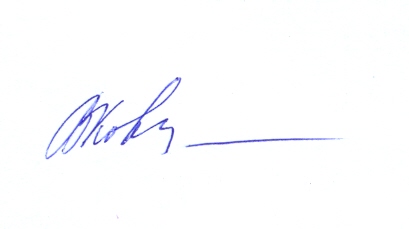 Директор 				В.А. КовтонюкЕрмилова 8(846 4 333358)Харитонова 8(846 4 333358)Приложение к письмуот 23.11.2021 № 2294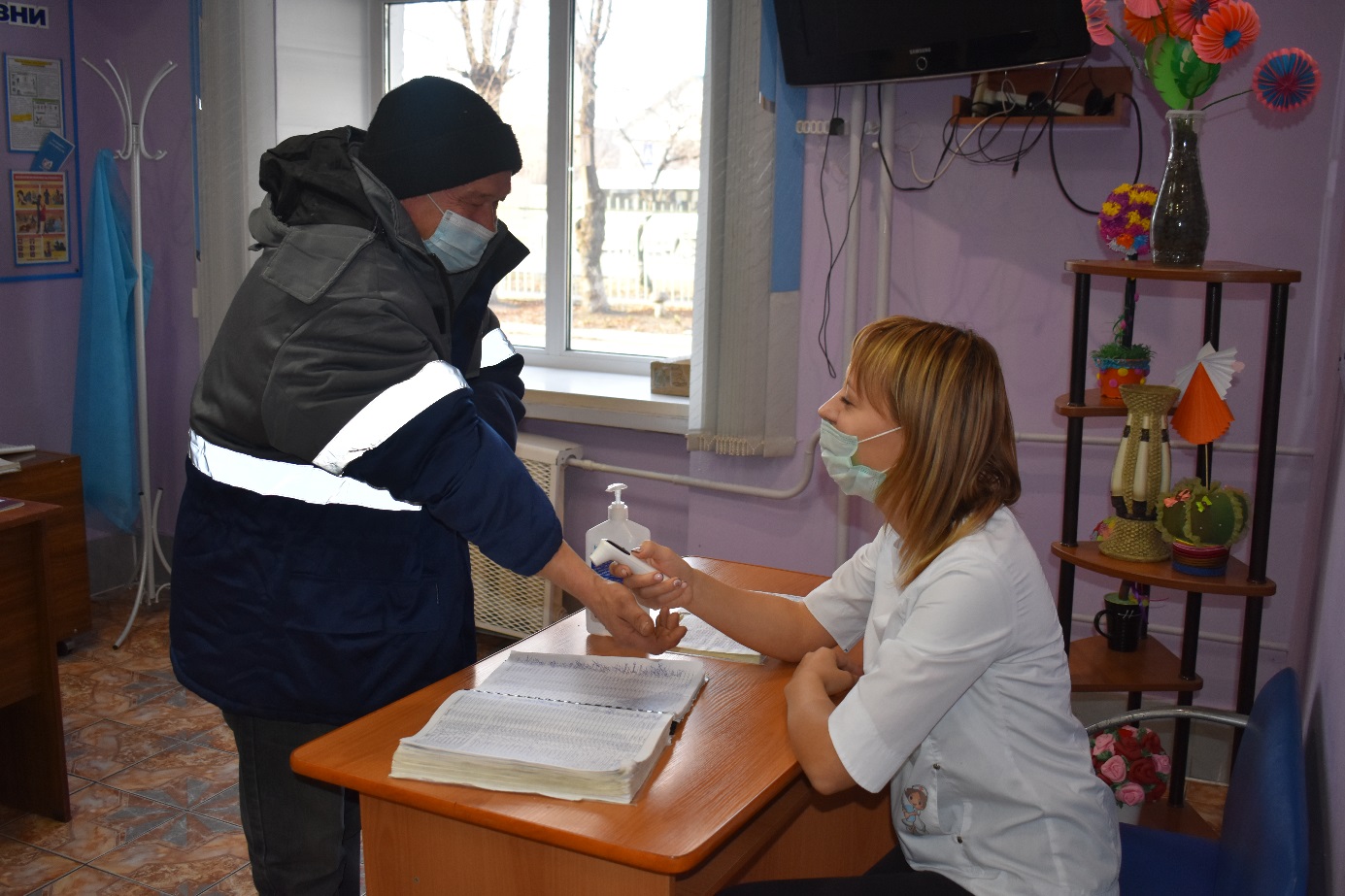 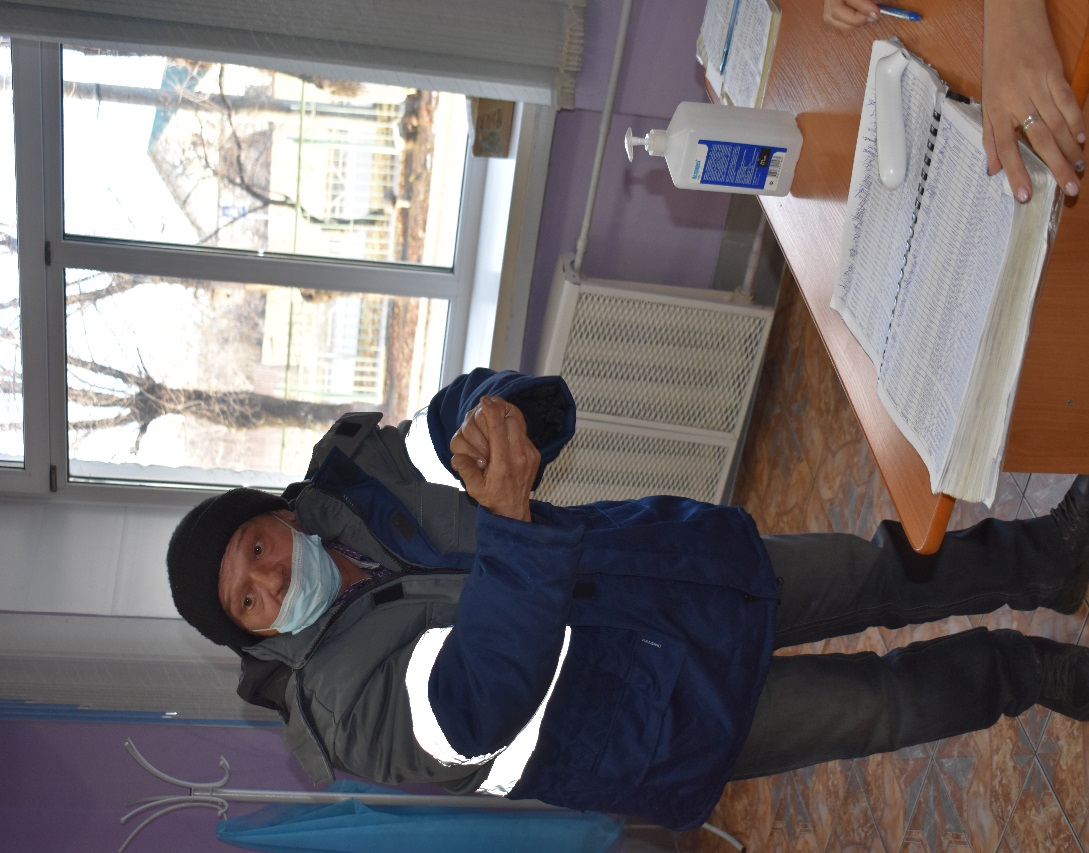 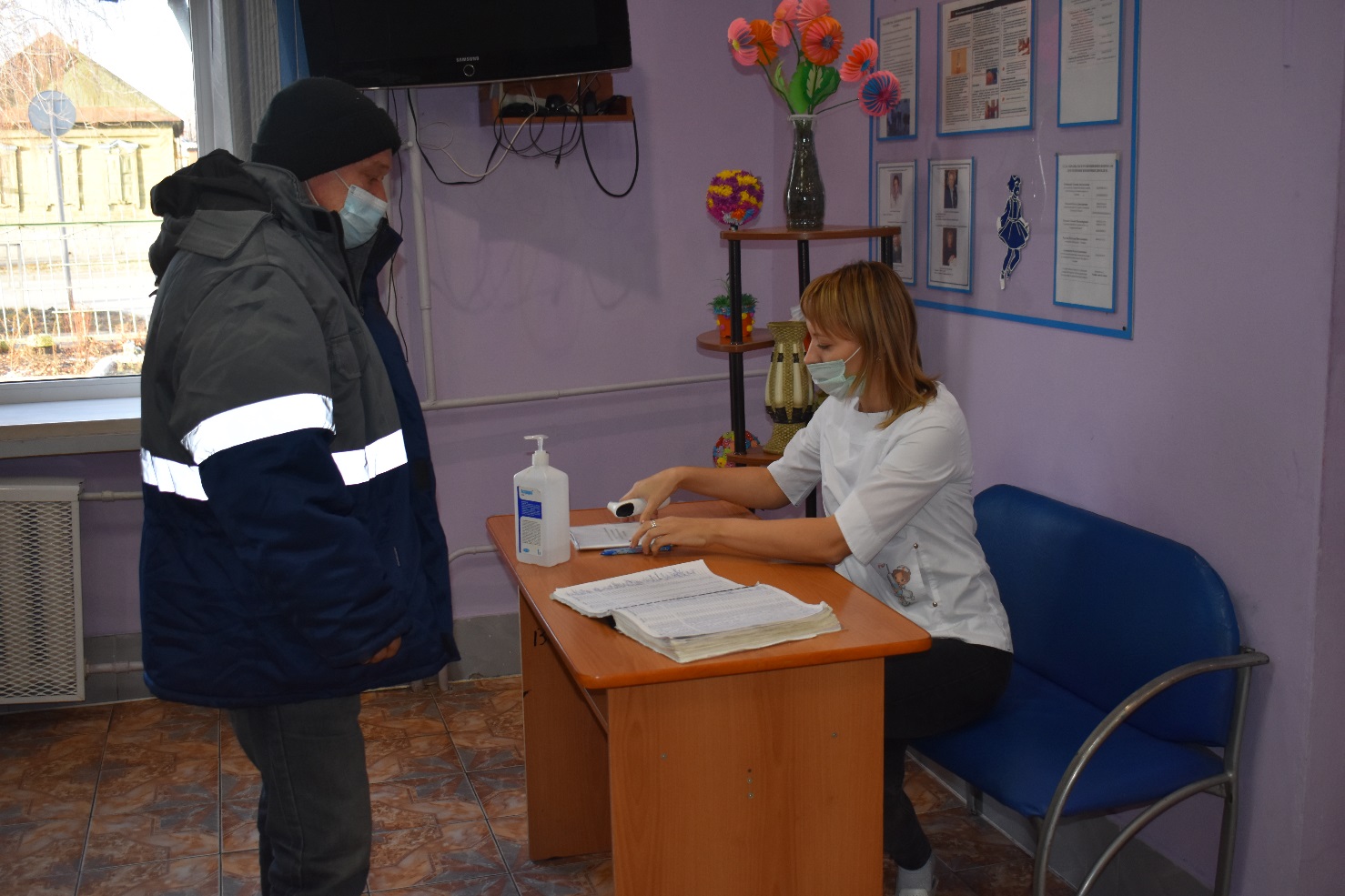 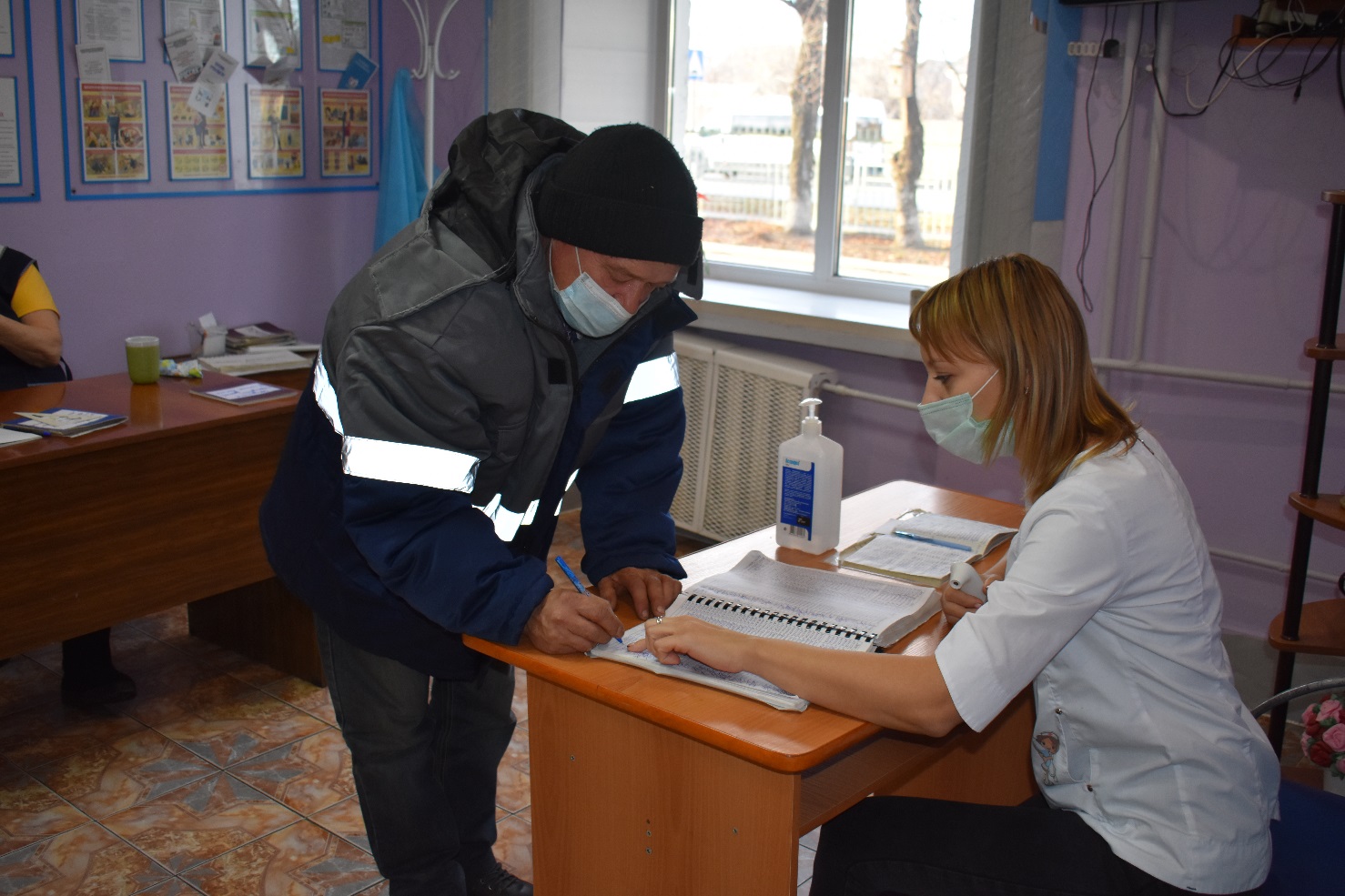 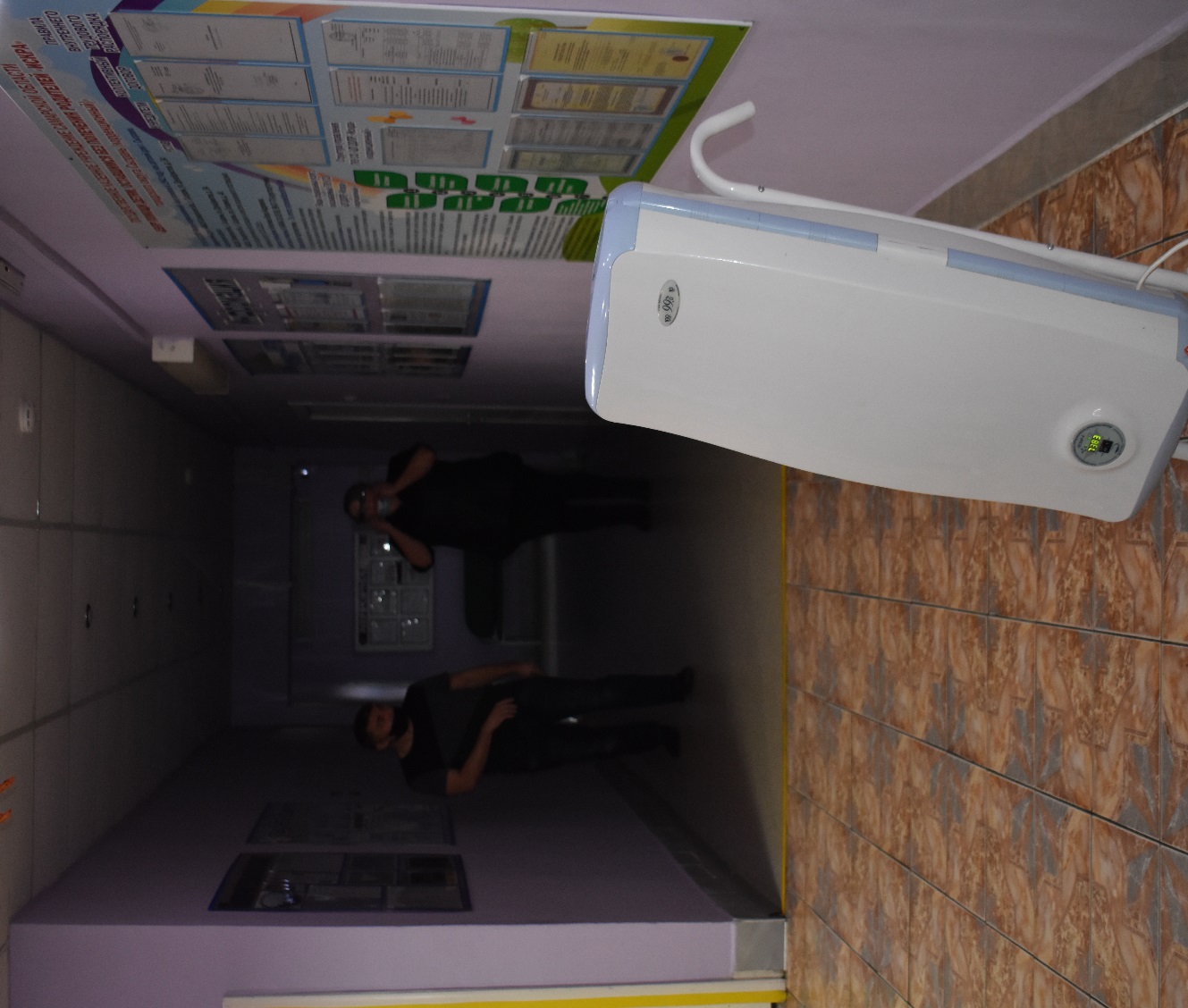 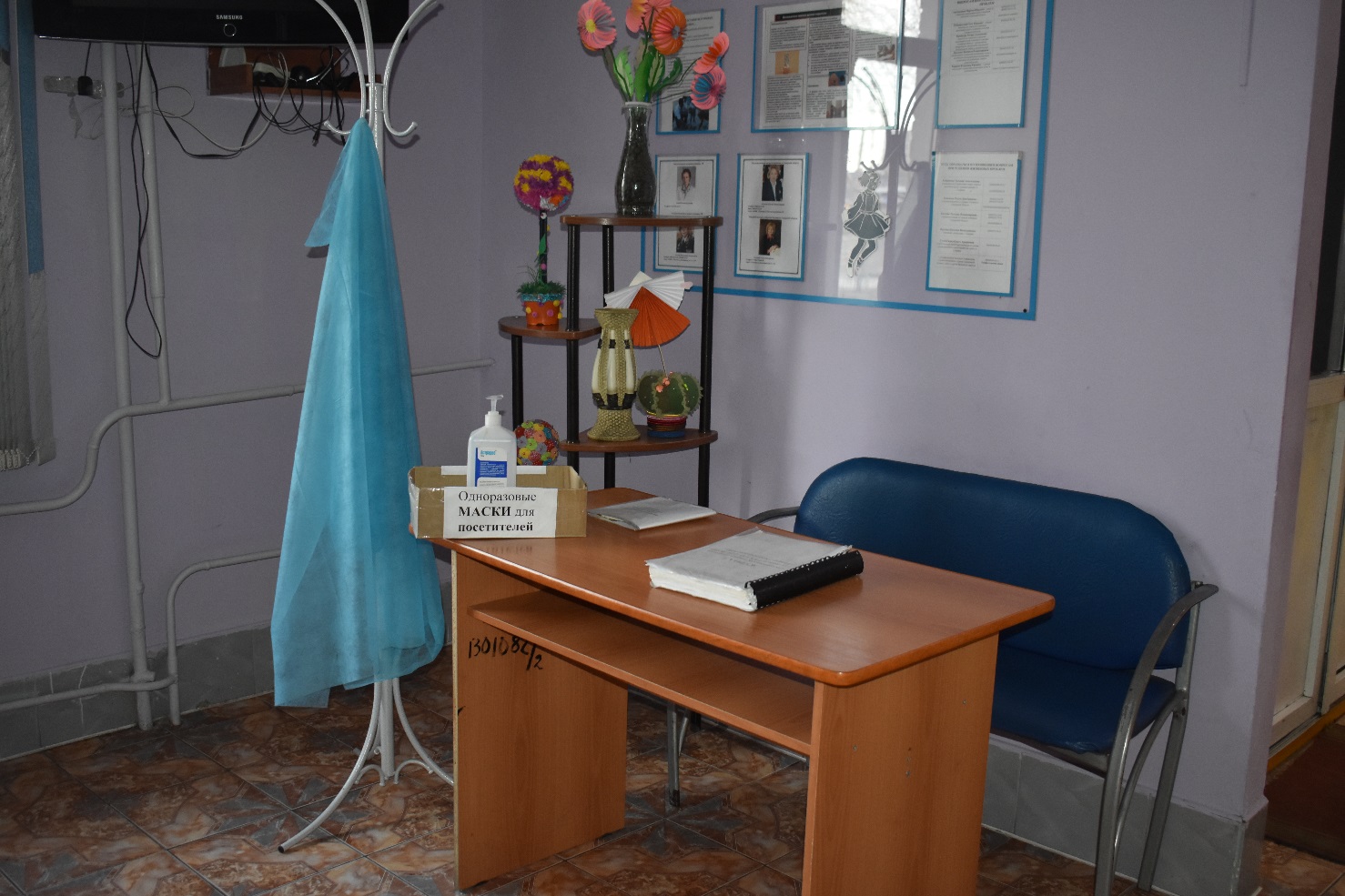 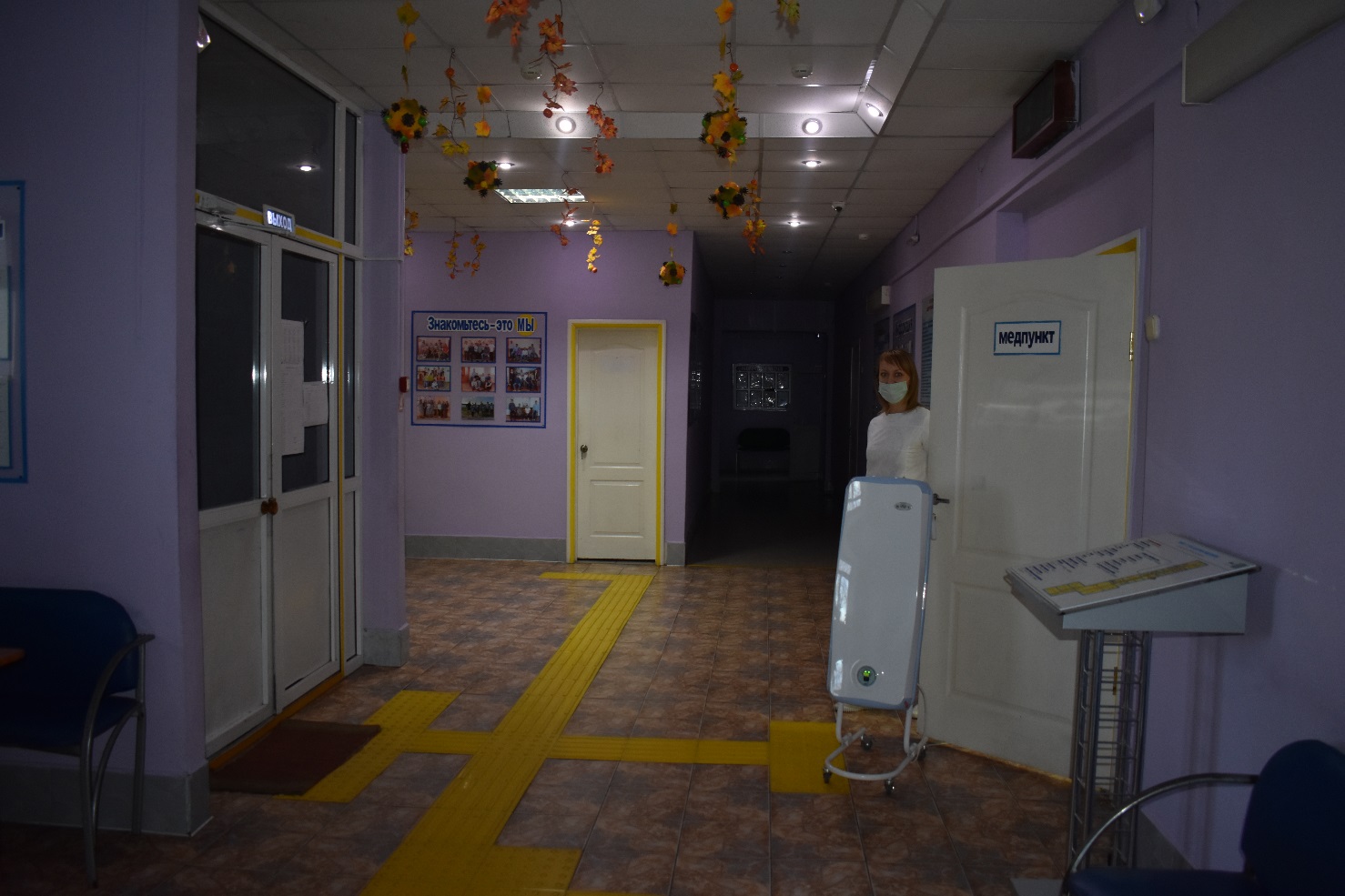 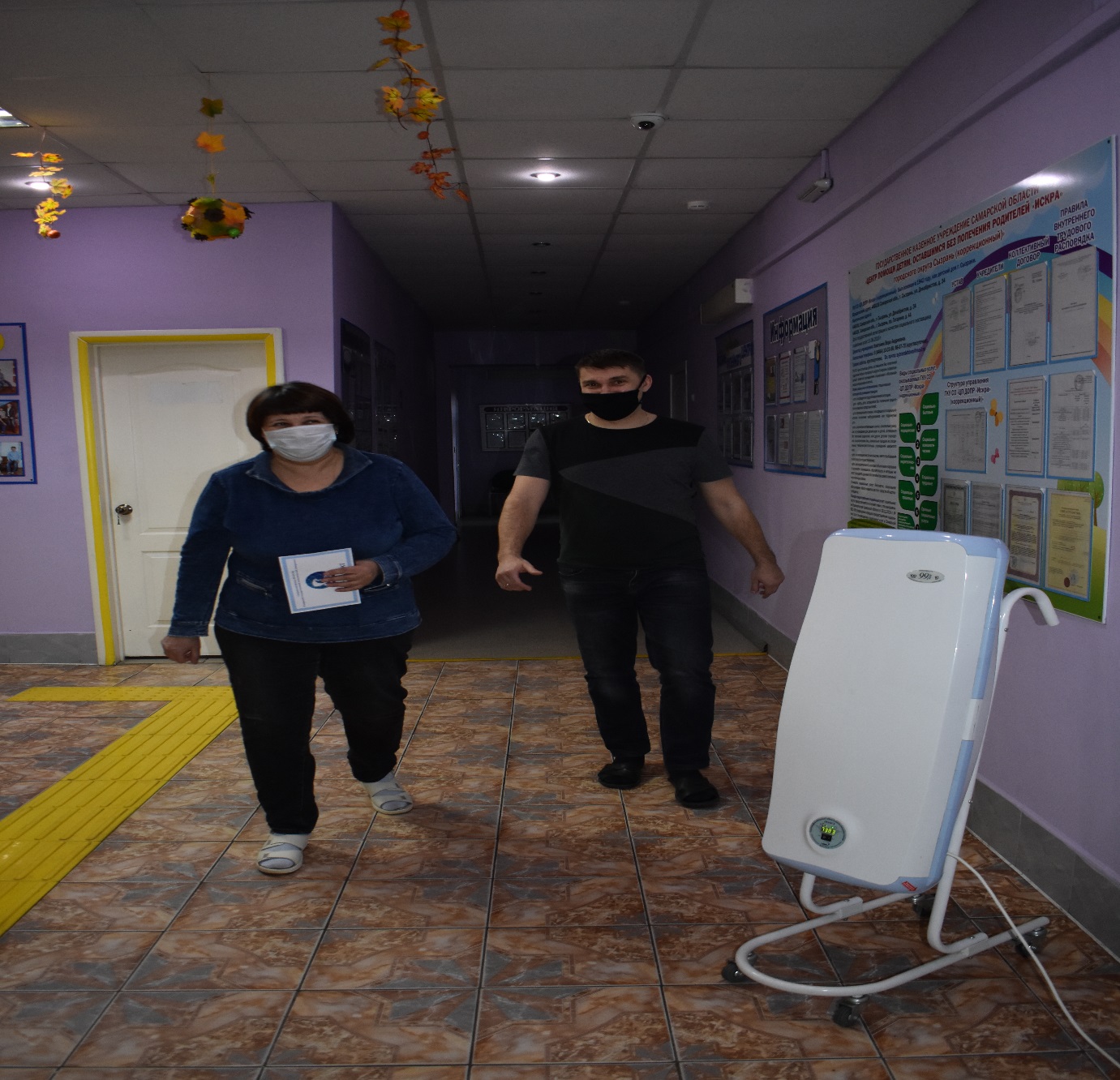 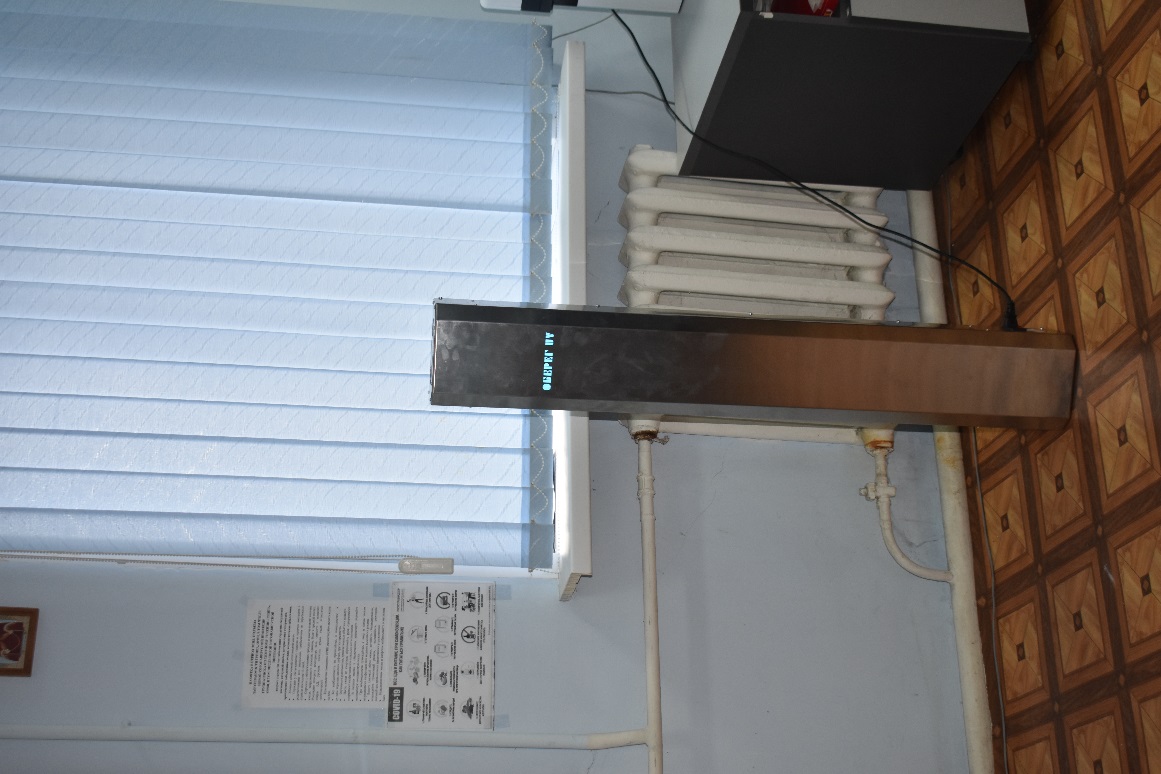 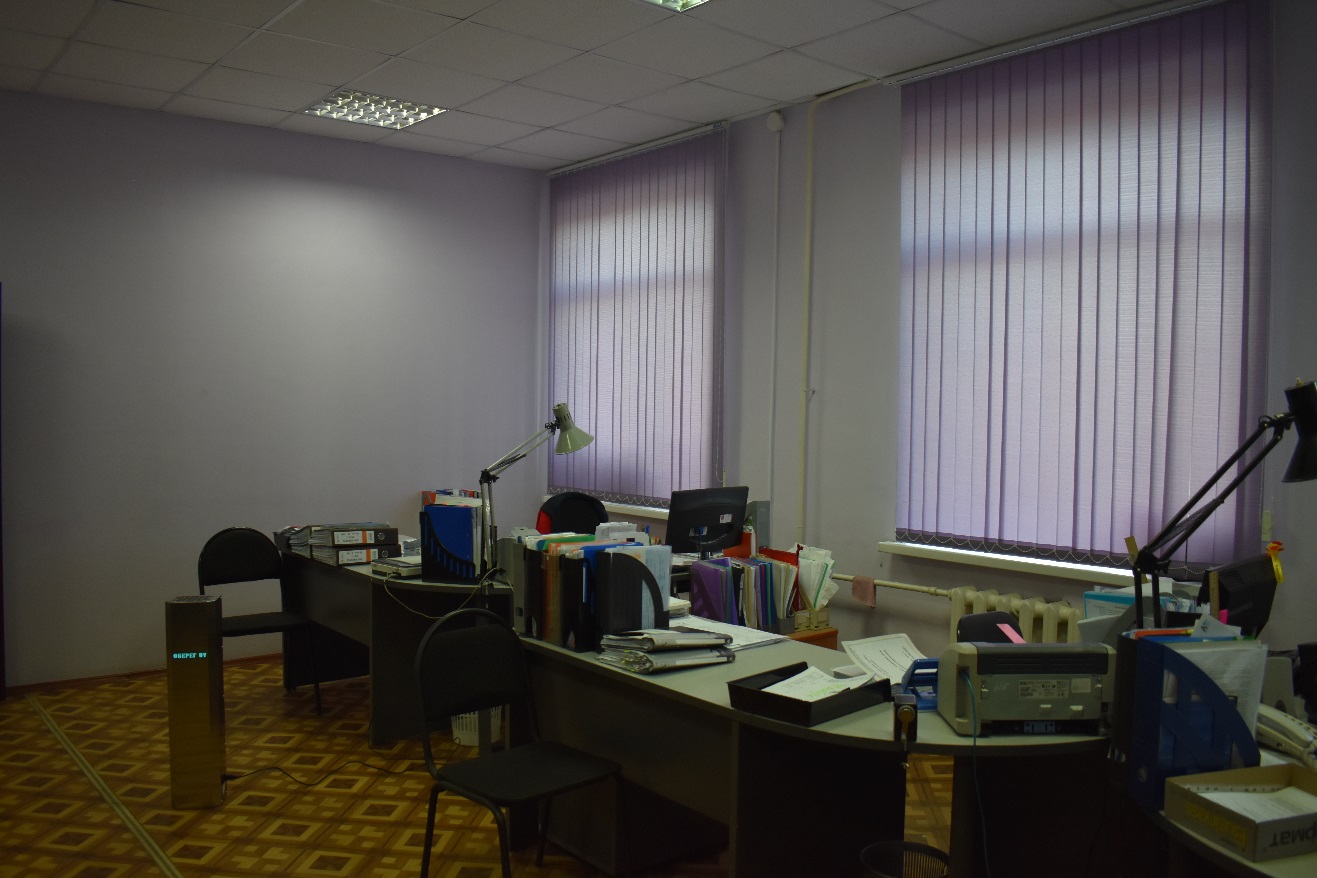 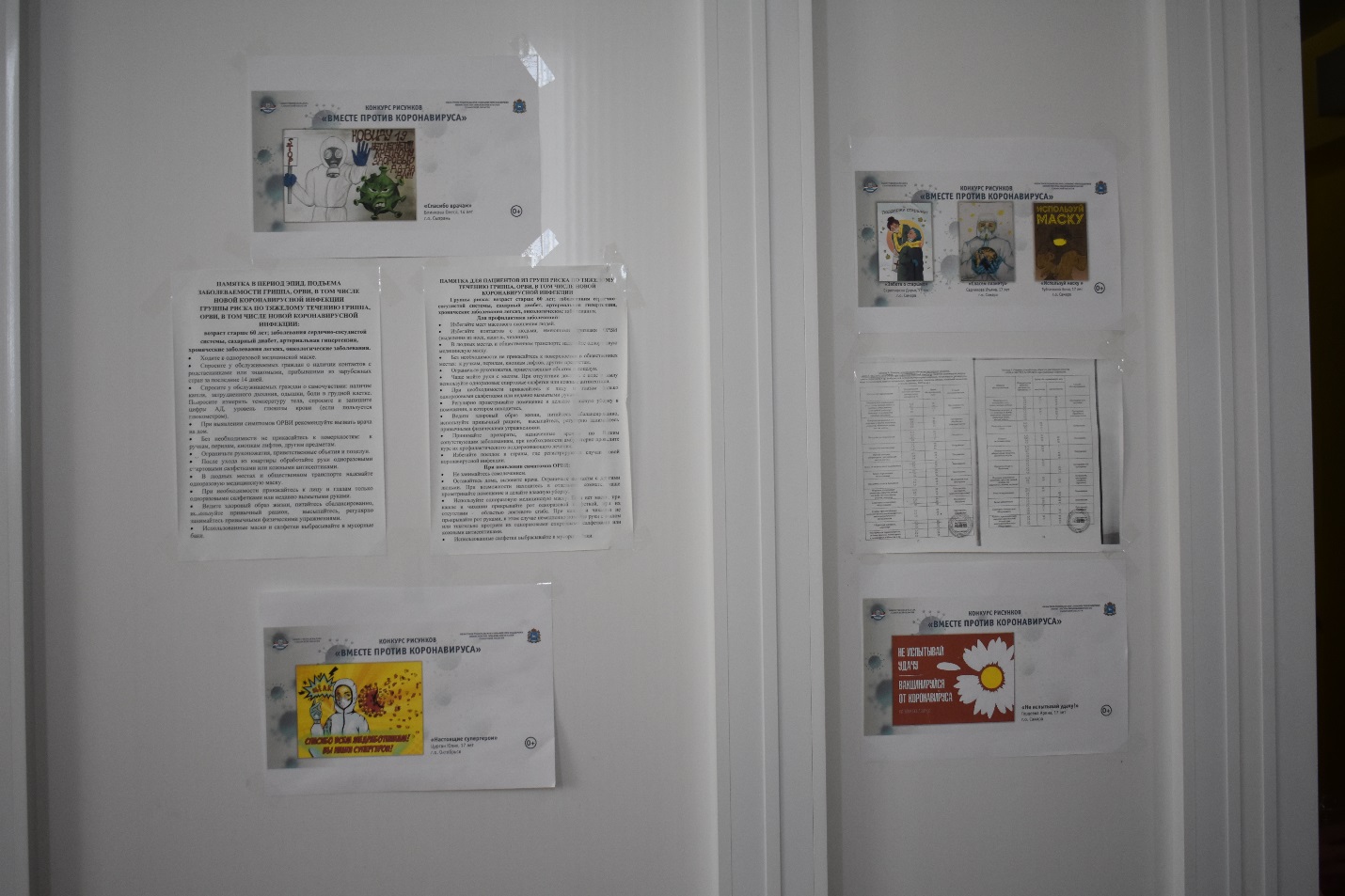 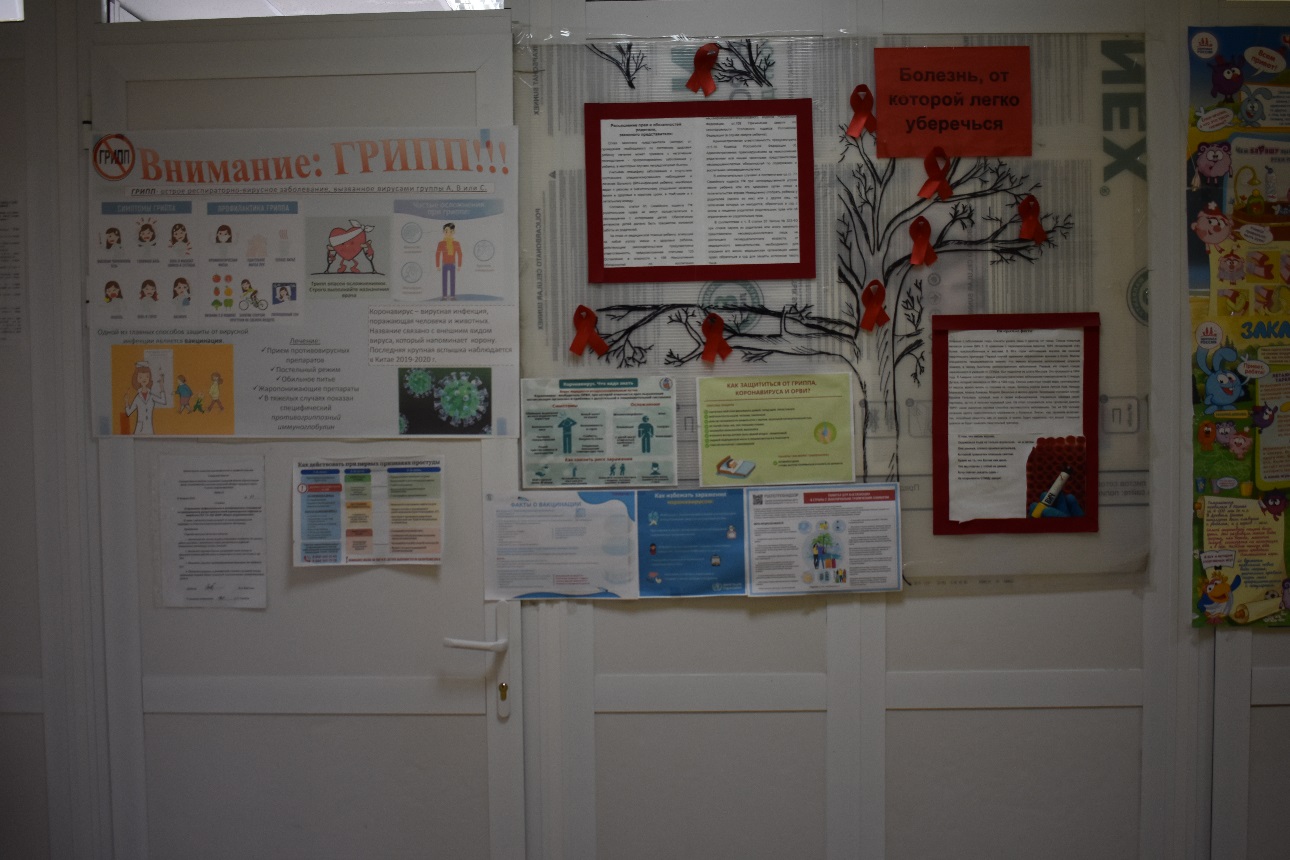 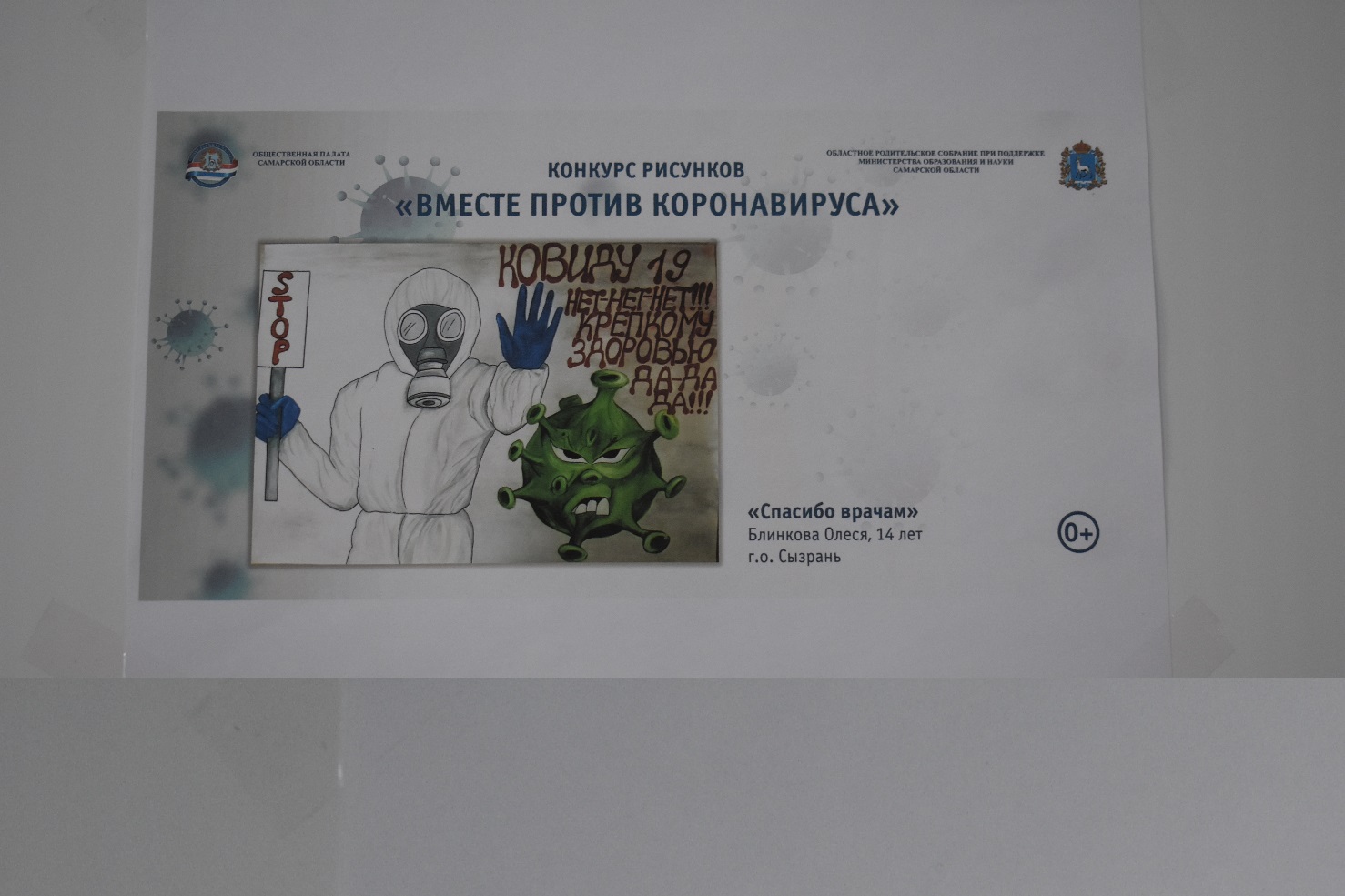 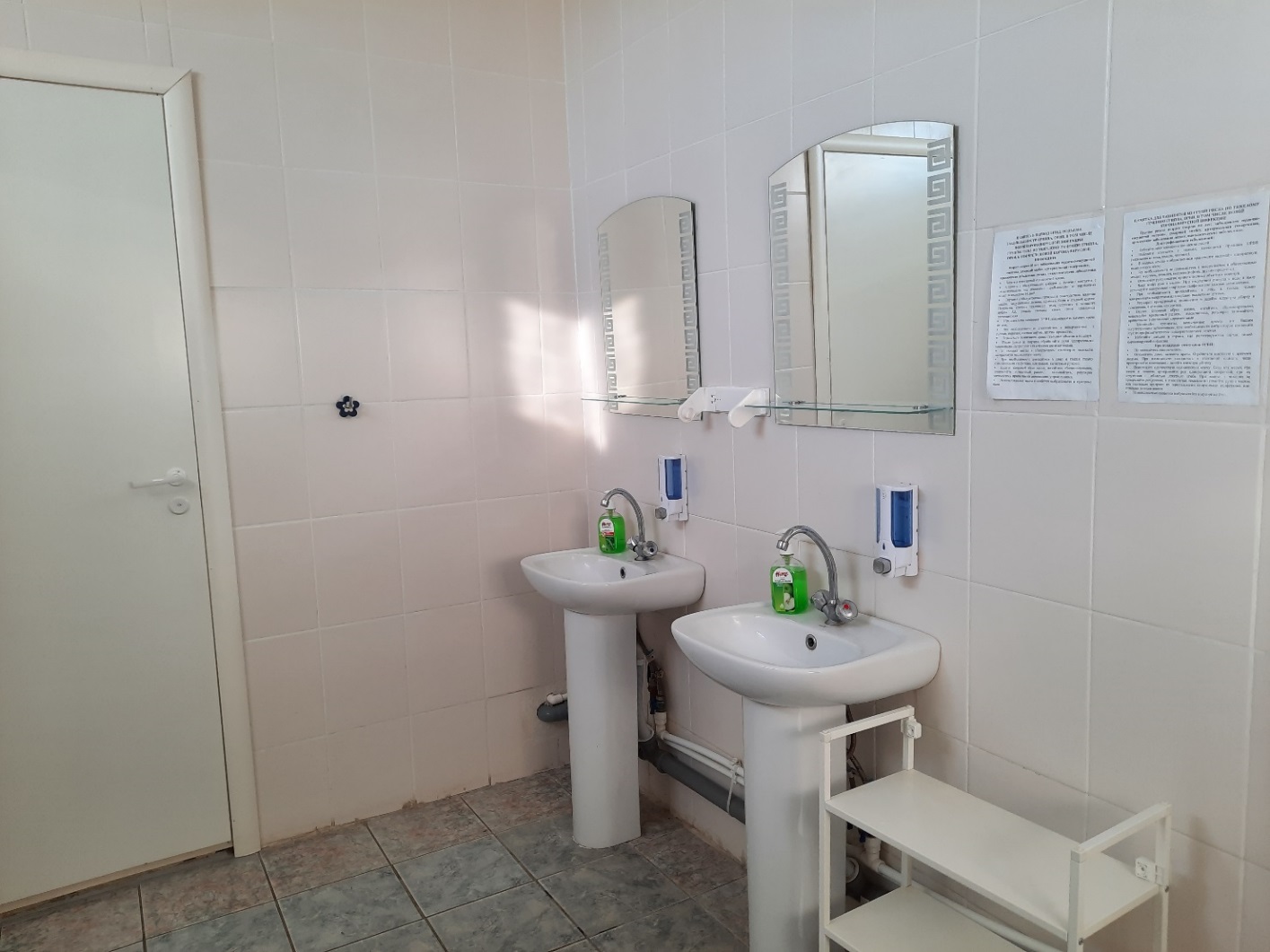 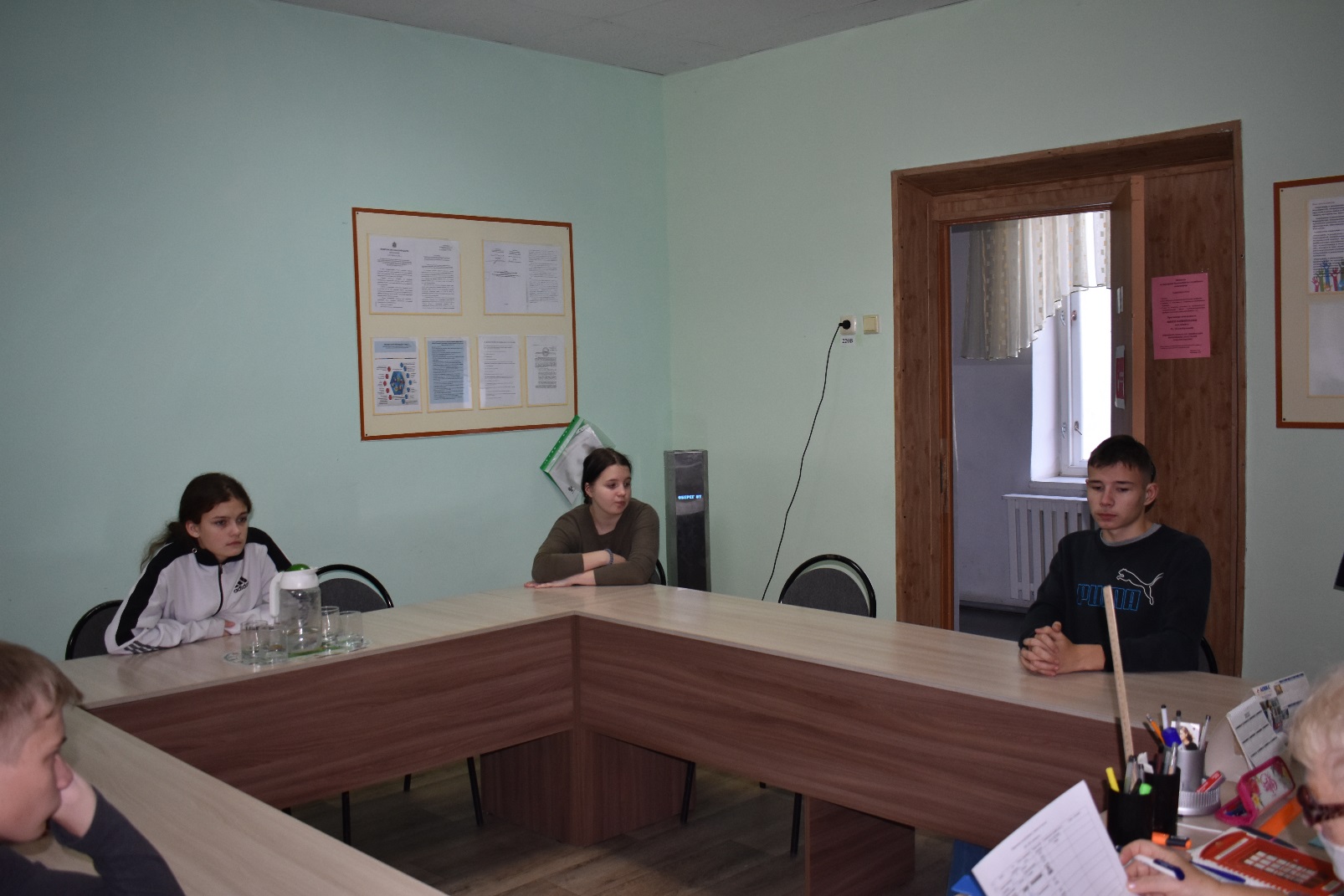 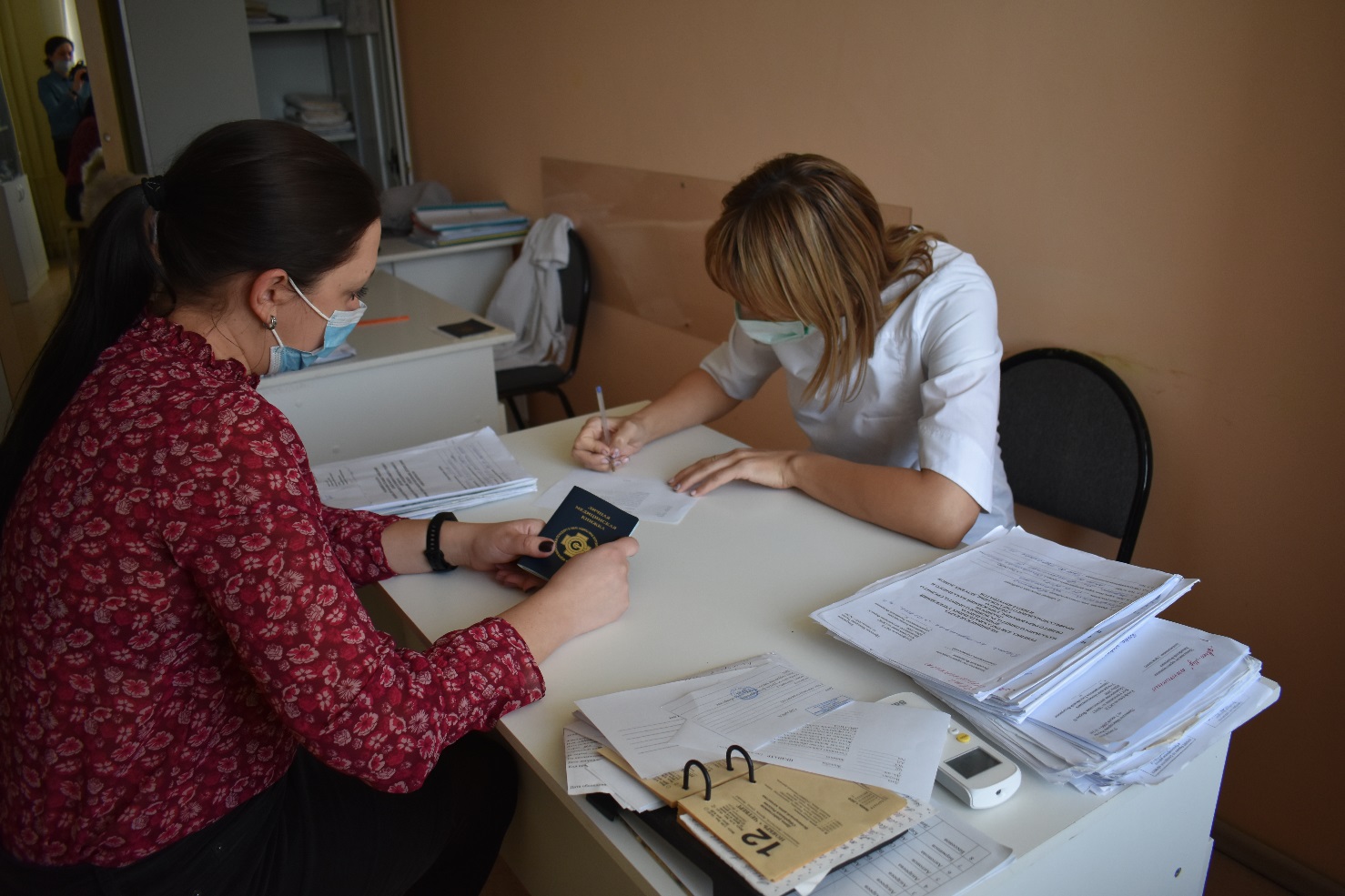 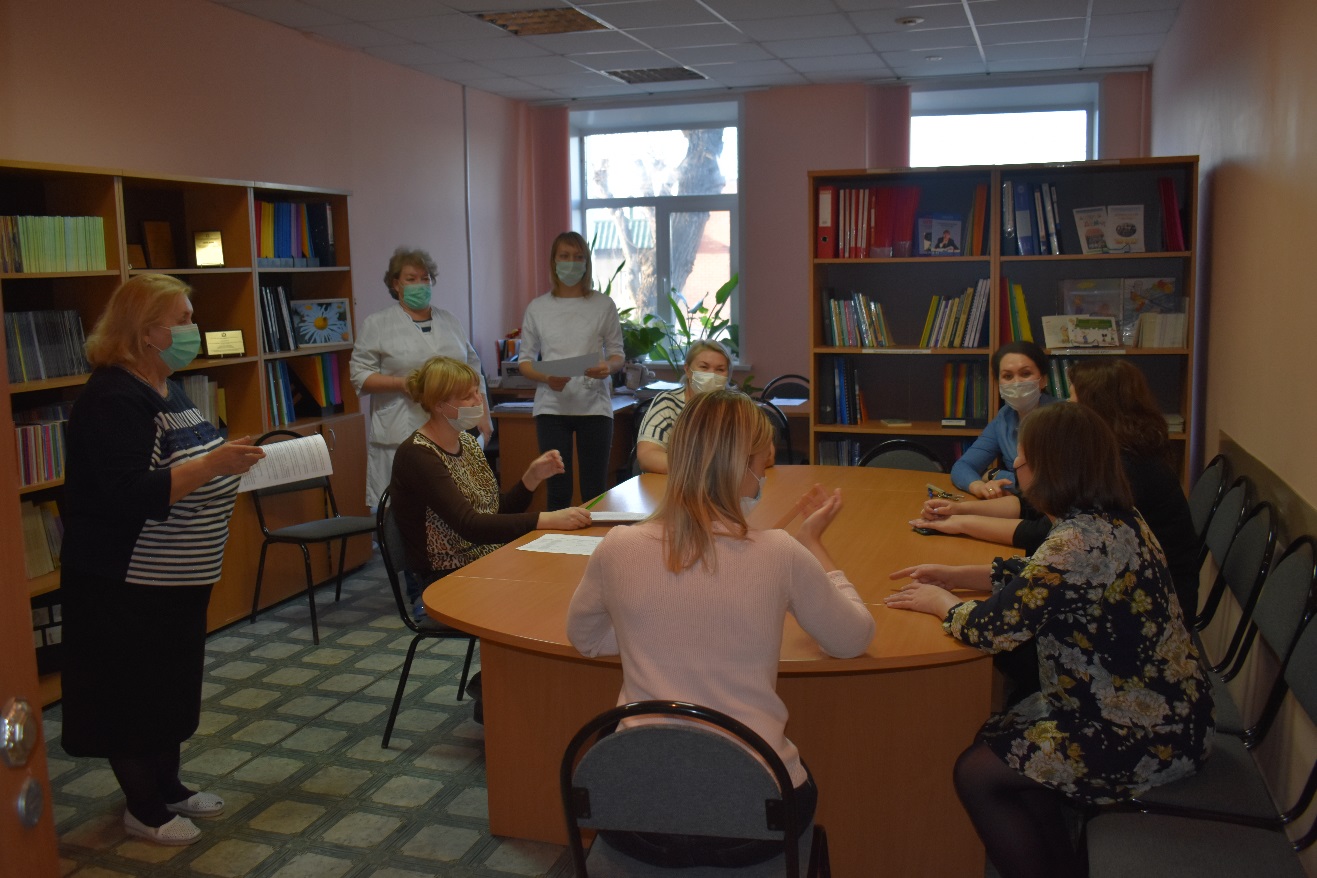 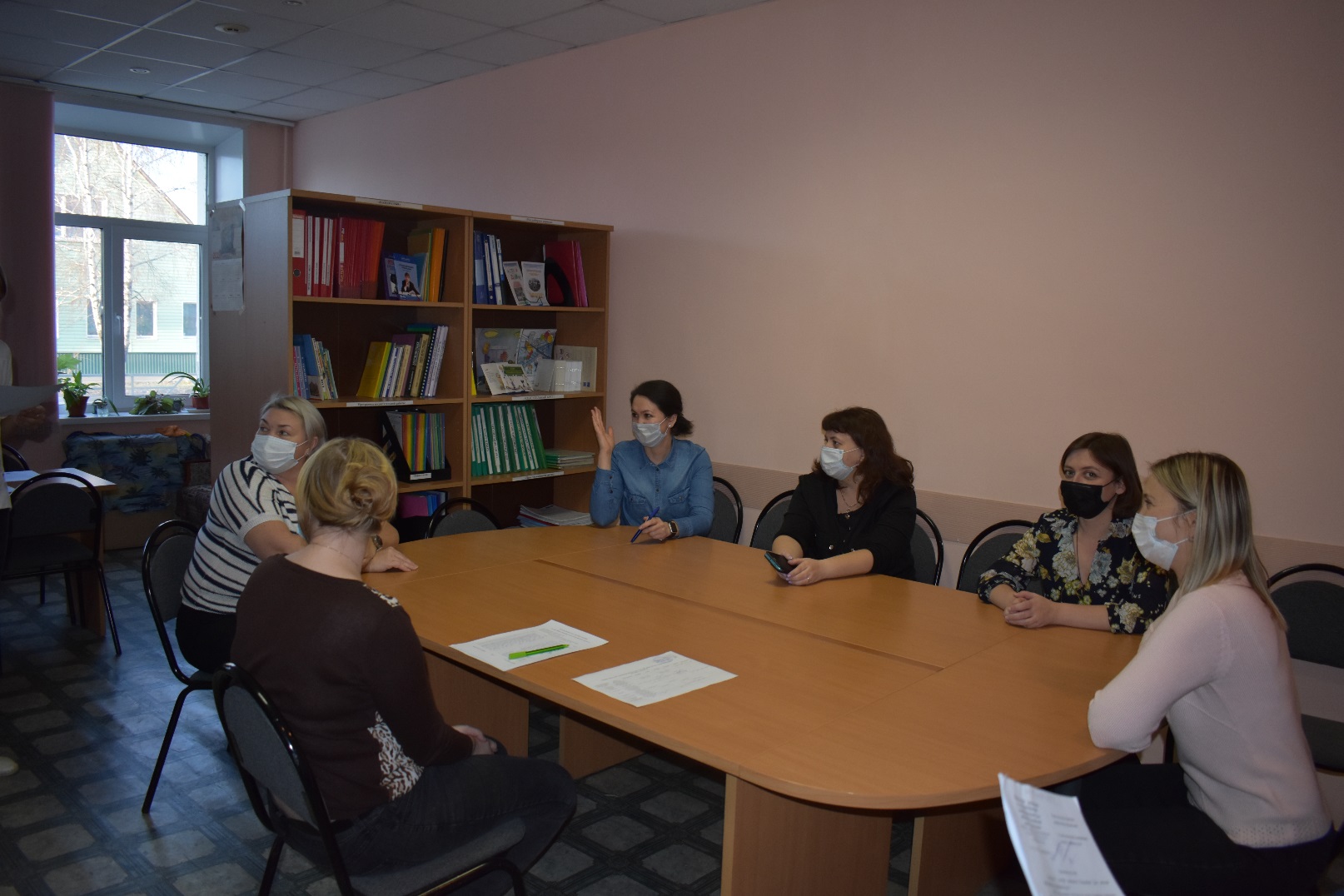 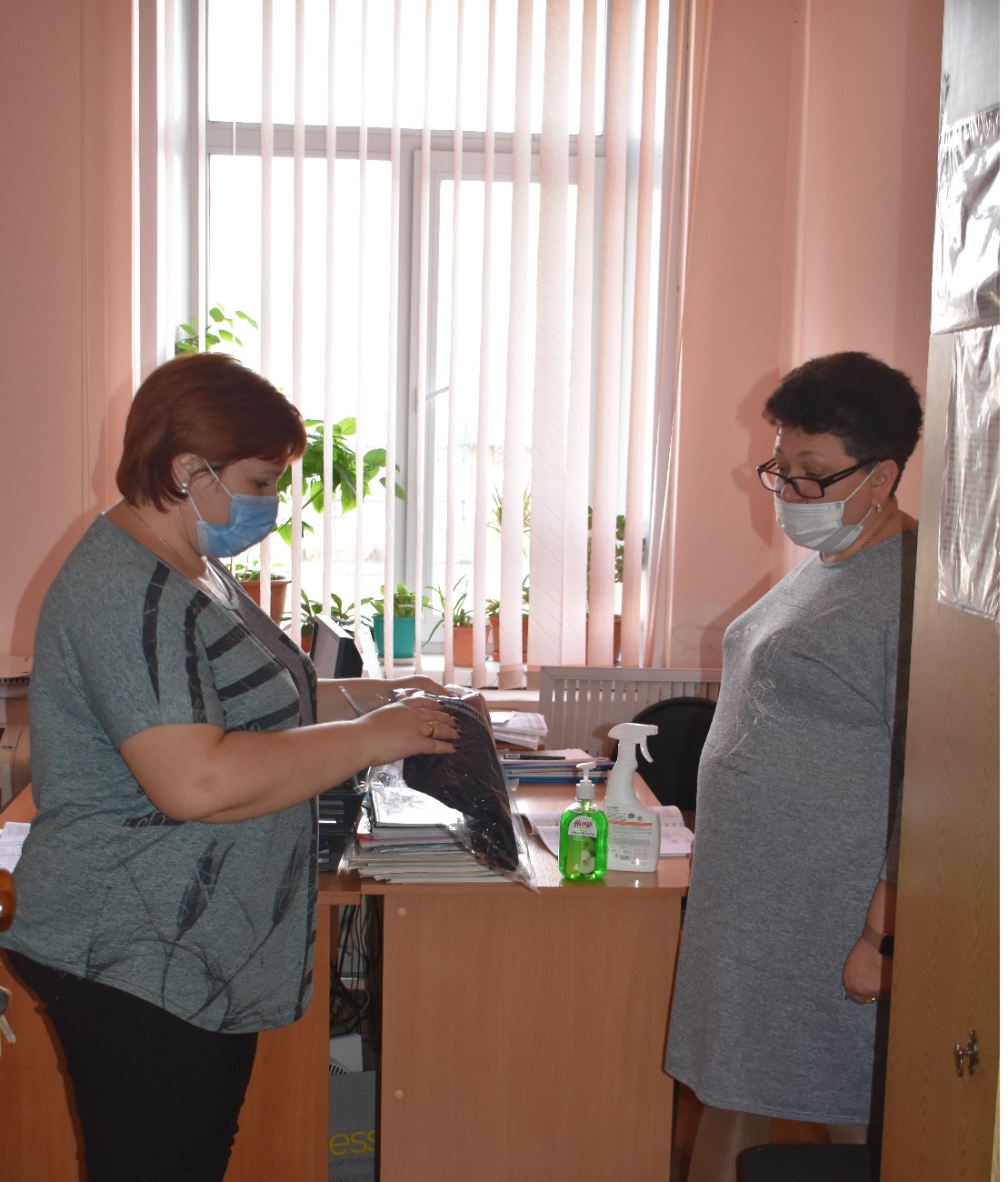 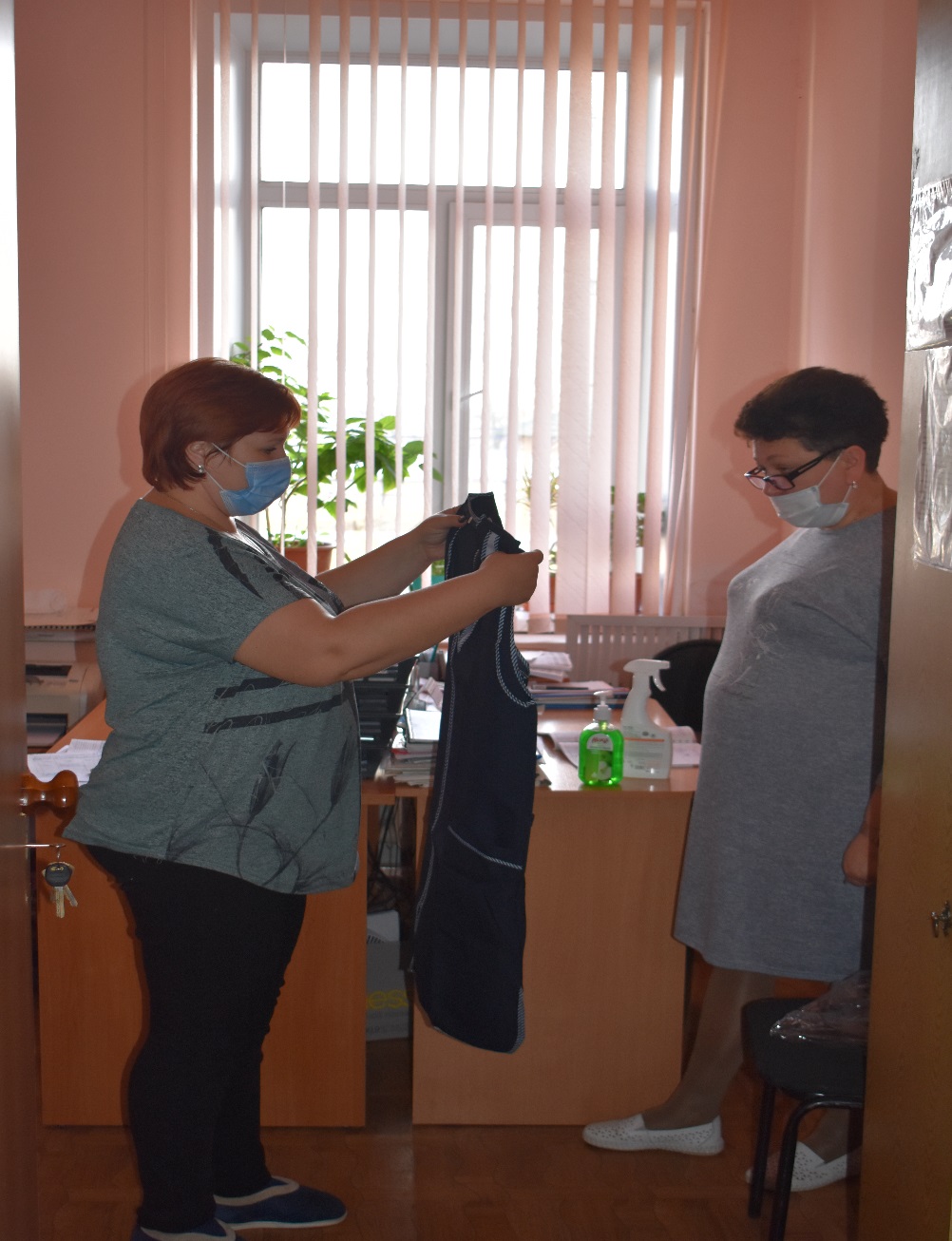 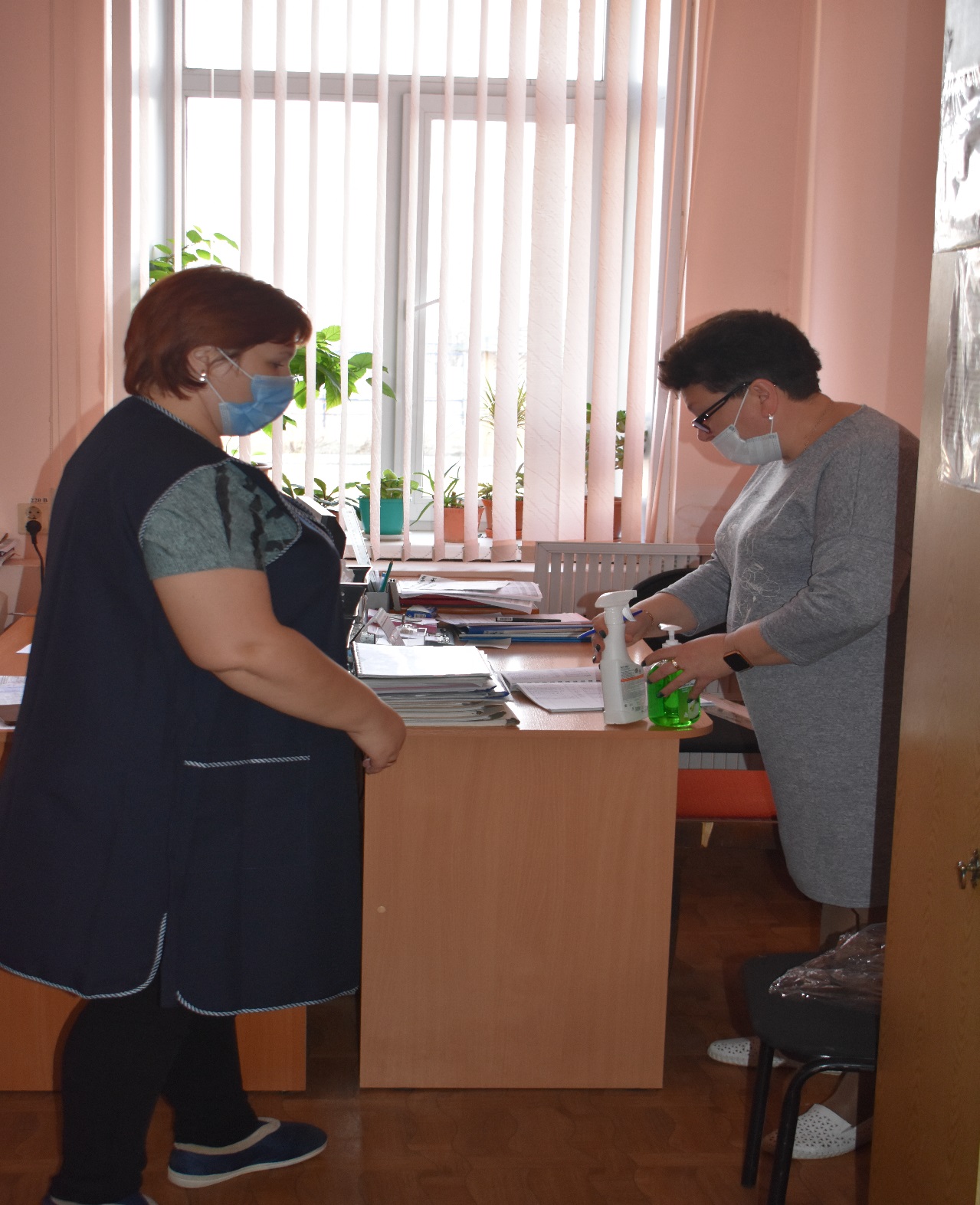 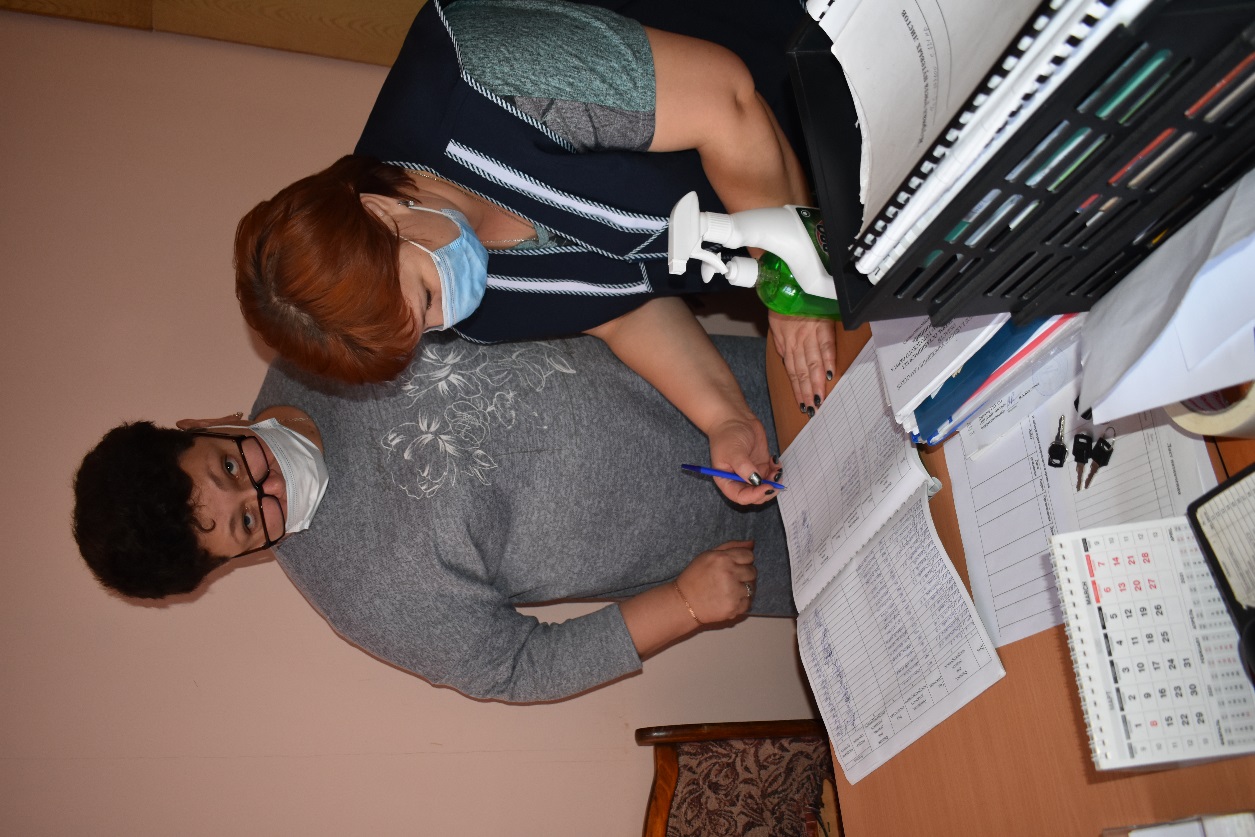 ГОСУДАРСТВЕННОЕ КАЗЕННОЕ УЧРЕЖДЕНИЕ САМАРСКОЙ ОБЛАСТИ«ЦЕНТР ПОМОЩИ ДЕТЯМ, ОСТАВШИМСЯ БЕЗ ПОПЕЧЕНИЯ РОДИТЕЛЕЙ «ИСКРА» ГОРОДСКОГО ОКРУГА СЫЗРАНЬ (КОРРЕКЦИОННЫЙ)»ГКУ СО «ЦП ДОПР «Искра» (коррекционный)»446026, г. Сызрань, ул. Декабристов, 34тел./факс (8464) 33-33-20, тел. (8464) 33-33-58e-mail: syzrandetdom@mail.ruОт23.11.2021№2294На №119       от 30.09.2021В общественную организацию «Самарский областной профессиональный союз работников социальной защиты населения».